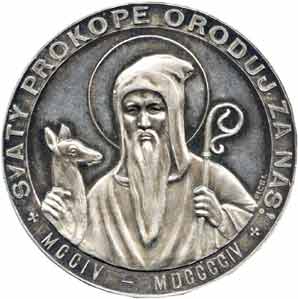                               Římskokatolická                             farnost sv. Prokopa                                 ve Vamberku                       červenec -srpen  2022Co nás čeká v červenci a srpnu 2022:Poslední červnový týden budou bohoslužby probíhat podle běžného rozpisu. V pondělí 4.7. v kostele sv. Prokopa poutní mše svatá v 8:00. V úterý 5.7. bude mše svaté o Slavnosti sv. Cyrila a Metoděje od 12:00 v kostele sv. Prokopa při které bude společné poděkování Bohu za 35. let od mých kněžských svěcení. I když děkuji Bohu za Jeho milosti prosím Vás o modlitbu za mne. Po mši svaté bude pokračovat společnou agapé (hostinou) do 17 hodin na faře a farní zahradě. Všichni jsou srdečně zváni z dnešních i dřívějších farností.               9.7. v 18.00 se bude konat mše svatá u sv. Barbory ve VamberkuVe dnech od 12.7. do 15.7. se nebudou konat mše svaté.V neděli 10.7. mše svaté ve Vamberku a Potštejně bude sloužit P. Václav Černý.Ve dnech od 18.7. do 22.7. se nebudou konat mše svaté.V neděli 24.7. bude obvyklý pořad bohoslužeb. V Rybné nad Zdobnicí bude tento den slavena pouť sv. Jakuba Staršího, apoštola. Mše svaté bude sloužit P. Václav Černý. Ve dnech od 25.7. do 30.7. se nebudou konat mše svaté.V neděli 31.7. mše svaté ve bude sloužit P. Václav Černý.Ve dnech od 1.8. do 5.8. se nebudou konat mše svaté.6.8. v 18.00 se bude konat mše svatá u sv. Marka v Záměli.Od 8.8. do 21.8. budou bohoslužby probíhat podle běžného rozpisu. 13.8. v sobotu mše svatá bude v kostele sv. Barbory v 18. hod.V neděli 14.8. bude obvyklý pořad bohoslužeb. V neděli 21. 8. bude obvyklý pořad bohoslužeb a ve Vamberku bude koncert Skupiny GEMMA (dobrovolný příspěvek)Od 22.8. do 26.8. mše svaté nebudou 29.8. nedělní mše svatá s požehnáním aktovek a školních pomůcek ve Vamberku, Rybné nad Zdobnicí a Potštejně. 3. září 2022 sobota: 6. pěší pouť na Homol program:8.00 – modlitba s požehnáním poutníkům a odchod od kostela sv. Prokopa ve Vamberku (směr ulice Jůnova)8.30 – Hájkova farma – Merklovice  - dále směr Záměl pod silniční most, kde budeme přibližně v 8.45 hod. Pauza bude u Hostince u Karla IV cca. 15 minut.  9.00 – odchod přes Záměl směrem k lomu Černá Skála  9.30 – parkoviště pod Velešovem – pauza 10.00 – odchod směr Lhoty 11.15 – Lhoty náves11.30 – Homol kostel12.00 – mše svatá a po ní agapé s občerstvením pro účastníky poutě a mše svaté. Pro zpáteční cestu je zajištěna doprava autem, podle zájmu poutníků. Proto nahlaste předem, kdo bude potřebovat odvoz panu faráři. Můžete se přidat i na část putování. 